               КАРАР                                № 1           ПОСТАНОВЛЕНИЕ            11 января 2018 й.	  11 января 2018 г.О внесении изменений в Постановление Администрации сельского поселения Кульчуровский сельсовет муниципального района Баймакский район Республики Башкортостан №55 от 15.11.2018 «Об утверждении Административного регламента предоставления муниципальной услуги «Предоставление в аренду земельных участков, находящихся в муниципальной собственности муниципального образования или государственная собственность на которые не разграничена, без проведения торгов» в Администрации сельского поселения Кульчуровский сельсовет муниципального района Баймакский район Республики Башкортостан»В соответствии с Федеральным законом от 27 июля 2010 года № 210-ФЗ «Об организации предоставления государственных и муниципальных услуг» (далее – Федеральный закон № 210-ФЗ), в целях приведения административного регламента предоставления муниципальной услуги в соответствие действующему законодательству, Администрация сельского поселения Кульчуровский сельсовет муниципального района Баймакский район Республики Башкортостан, постановляет:В наименовании и по тексту Постановления Администрации сельского поселения Кульчуровский сельсовет муниципального района Баймакский район Республики Башкортостан №55 от 15.11.2018, административного регламента слова «или государственная собственность на которые не разграничена» исключить.Обнародовать настоящее постановление на информационном стенде Администрации сельского поселения Кульчуровский сельсовет муниципального района Баймакский район Республики Башкортостан по адресу: РБ, Баймакский район, с.Кульчурово, ул.Самарбаева, 2 а также на официальном сайте муниципального образования по адресу:       http://kulchura.ru.Глава сельского поселения Кульчуровский сельсовет муниципального района Баймакский район Республики Башкортостан						  Аргынбаева Ф.И.БАШ?ОРТОСТАН РЕСПУБЛИКА№Ы            БАЙМА? РАЙОНЫ МУНИЦИПАЛЬ РАЙОНЫНЫ*КОЛСОРА  АУЫЛ  СОВЕТЫ         АУЫЛ БИЛ»М»№Е             ХАКИМИ»ТЕ        453655, Байма7 районы  Колсора ауылы, Д.Самарбаев ур.,2              Тел. 8(34751) 4-91-55              Kulch-sp@yandex.ruРЕСПУБЛИКА БАШКОРТОСТАН       АДМИНИСТРАЦИЯ СЕЛЬСКОГО ПОСЕЛЕНИЯКУЛЬЧУРОВСКИЙ СЕЛЬСОВЕТМУНИЦИПАЛЬНОГО РАЙОНАБАЙМАКСКИЙ РАЙОН         453655 , Баймакский  район,     с.Кульчурово, ул.Д.Самарбаева,2Тел. 8(34751) 4-91-55kulch-sp@yandex.ru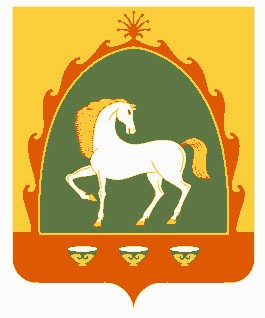 